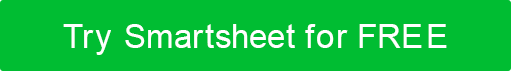 KURZE BEISPIELVORLAGE FÜR DAS MARKENIDENTITÄTSDESIGN	KREATIVE ÜBERSICHTKREATIVE ÜBERSICHTKREATIVE ÜBERSICHTKREATIVE ÜBERSICHTKURZER TITEL ZUM MARKENIDENTITÄTSDESIGNKURZER TITEL ZUM MARKENIDENTITÄTSDESIGNBrand Brief für positive LadungBrand Brief für positive LadungKUNDENNAMEKUNDENNAMEKUNDENNAMEPositive LadungKONTAKT INFONAMENAMEJane WendellTELEFONTELEFON555-123-9876E-MAILE-MAILjane@positivecharge.comPOSTANSCHRIFTPOSTANSCHRIFTPositive Ladung7898 59. Str., Ste 98011, Bothell, USAMARKENDESIGN-BUDGETMENGEMENGE$50000$ 20.000,00 für die anschließende Markenverfeinerung (Post-Test-Markt)Detaillierte FinanzprognosenMENGEMENGE$50000$ 20.000,00 für die anschließende Markenverfeinerung (Post-Test-Markt)Detaillierte FinanzprognosenFINANZQUELLENFINANZQUELLENBank von KalifornienDetaillierte FinanzprognosenNOTIZENNOTIZENDer Kunde wird uns eine Leistungsbeschreibung (SOW) zur Verfügung stellen, die bis zum 1. Dezember zu unterzeichnen ist.BRAND IDENTITY DESIGN 
ÜBERBLICKMarkenzusammenfassung, Forschungsquellen und -ergebnisseDer Kunde möchte, dass seine Marke mit umweltbewussten Fahrern und Nicht-Fahrern sowie mit jedem spricht, der den Komfort des EV-Marktes bieten möchte. Die Marke sollte bestehende und potenzielle EV-Nutzer / -Fahrer ansprechen.  MARKENIDENTITÄTSDESIGN-ZIELEdetaillierte 
Ziele, gewünschte Ergebnisse und messbare ZieleDie EV-Ladestationen des Kunden bieten eine Antwort auf die relative Knappheit solcher Stationen. Mit einer Zunahme von EV-Ladestationen werden EV-Fahrer / -Benutzer mehr Lademöglichkeiten haben. Die Verbreitung von EV-Ladestationen wird auch Nicht-EV-Nutzer / -Fahrer dazu verleiten, auf EV-Fahrzeuge umzusteigen, was die folgenden Vorteile schafft: für sauberere Luft; Senkung des CO₂-Fußabdrucks; Senkung der Kosten für das Fahren in Gemeinden; als Modell für andere Formen des sauberen Transports dienen; und Gemeinden dabei zu helfen, die Ziele des Klimawandels zu erreichen. Die Marke sollte sowohl umweltbewusste Fahrer und Nichtfahrer als auch jeden ansprechen, der den Komfort wünscht, den der EV-Markt zu bieten hat.MARKENMARKETING-RICHTLINIENdetaillierter 
Freigabeprozess für alle Stücke, Styleguides, Links zu bestehenden Branding-StandardsMARKENMARKETING-RICHTLINIENdetaillierter 
Freigabeprozess für alle Stücke, Styleguides, Links zu bestehenden Branding-StandardsMARKENMARKETING-RICHTLINIENdetaillierter 
Freigabeprozess für alle Stücke, Styleguides, Links zu bestehenden Branding-StandardsDie Marke sollte sowohl umweltbewusste Fahrer und Nichtfahrer als auch jeden ansprechen, der den Komfort wünscht, den der EV-Markt zu bieten hat.MARKENMARKETINGMATERIALIENbeschreiben 
Sie die erforderlichen Teile zusammen mit der strategischen Reichweite und dem gewünschten ErgebnisKOPIERENKOPIEREN(Weitere Informationen finden Sie in der Design-Detail-Spezifikation von Creative [angehängt])PRINT-ADSPRINT-ADS(Weitere Informationen finden Sie in der Design-Detail-Spezifikation von Creative [angehängt])DISPLAY-ADSDISPLAY-ADS(Weitere Informationen finden Sie in der Design-Detail-Spezifikation von Creative [angehängt])BESCHILDERUNG / BANNERBESCHILDERUNG / BANNER(Weitere Informationen finden Sie in der Design-Detail-Spezifikation von Creative [angehängt])EVENT- / PROMO-STÜCKEEVENT- / PROMO-STÜCKE(Weitere Informationen finden Sie in der Design-Detail-Spezifikation von Creative [angehängt])WEBSITEWEBSITE(Weitere Informationen finden Sie in der Design-Detail-Spezifikation von Creative [angehängt])SOZIALE MEDIENSOZIALE MEDIEN(Weitere Informationen finden Sie in der Design-Detail-Spezifikation von Creative [angehängt]}ANDEREANDERE(Weitere Informationen finden Sie in der Design-Detail-Spezifikation von Creative [angehängt])ZIELGRUPPEdas 
Wer, Was, Wann und Wo des ZielkundenstammsPRIMÄRE DEMOGRAPHISCHE GRUPPEPRIMÄRE DEMOGRAPHISCHE GRUPPEZielgruppe sind ökologisch, sozial und wirtschaftlich gewissenhaft bestehende und potenzielle EV-Nutzer/-Fahrer.  SEKUNDÄRE DEMOGRAFIESEKUNDÄRE DEMOGRAFIEUnsere sekundäre Zielgruppe sind Filialisten und Franchisenehmer, die Ladestationen für Elektrofahrzeuge in ihre Parkplätze integrieren möchten.CALL TO 
ACTIONdetaillieren Sie die gewünschte Reaktion der ZielgruppeCALL TO 
ACTIONdetaillieren Sie die gewünschte Reaktion der ZielgruppeCALL TO 
ACTIONdetaillieren Sie die gewünschte Reaktion der Zielgruppe"Positive Charge möchte, dass Sie uns helfen, die Welt zu verändern - zum Besseren."LOOK AND FEEL 
DER MARKENKAMPAGNEBeschreiben Sie den gewünschten Stil der KampagneEs sollte ein Gefühl von Freundlichkeit, Zuverlässigkeit, Umweltverträglichkeit und Zugänglichkeit vermitteln.KAMPAGNENBOTSCHAFTDefinieren 
Sie die wichtigsten Vorteile des Produkts, beschreiben Sie seinen Wert und die gewünschte Zielgruppe zum MitnehmenKAMPAGNENBOTSCHAFTDefinieren 
Sie die wichtigsten Vorteile des Produkts, beschreiben Sie seinen Wert und die gewünschte Zielgruppe zum MitnehmenKAMPAGNENBOTSCHAFTDefinieren 
Sie die wichtigsten Vorteile des Produkts, beschreiben Sie seinen Wert und die gewünschte Zielgruppe zum MitnehmenDie Marke sollte folgende Botschaften vermitteln: einen positiven Unterschied in Bezug auf die Umwelt machen; soziale und wirtschaftliche Solidität bieten; und bestehenden und potenziellen Kunden ein zukunftsorientiertes Gefühl zu vermitteln.WETTBEWERBSANALYSEBeschreiben 
Sie Mitbewerber, ihre Kampagnenbotschaften, Forschungsergebnisse und unterstützenden Informationen - listen Sie alle Dokumentenanhänge aufWETTBEWERBSANALYSEBeschreiben 
Sie Mitbewerber, ihre Kampagnenbotschaften, Forschungsergebnisse und unterstützenden Informationen - listen Sie alle Dokumentenanhänge aufWETTBEWERBSANALYSEBeschreiben 
Sie Mitbewerber, ihre Kampagnenbotschaften, Forschungsergebnisse und unterstützenden Informationen - listen Sie alle Dokumentenanhänge aufDie Analyse ergab, dass die EV-Ladestationen des Kunden kostengünstiger, einfacher zu installieren und umweltfreundlicher sind als die Stationen der Konkurrenz. Die EV-Ladestationen des Kunden sind ebenfalls leicht verfügbar.  BILDANFORDERUNGENListe 
der benötigten Bilder und projizierten QuellenGRAPHIKGRAPHIK(Weitere Informationen finden Sie in der Design-Detail-Spezifikation von Creative [angehängt])FOTOGRAFIEFOTOGRAFIE(Weitere Informationen finden Sie in der Design-Detail-Spezifikation von Creative [angehängt])MULTIMEDIAMULTIMEDIA(Weitere Informationen finden Sie in der Design-Detail-Spezifikation von Creative [angehängt])ZEITPLANVORAUSSICHTLICHER ZEITPLANVORAUSSICHTLICHER ZEITPLANWir sollten das neue Kundenbranding innerhalb von sechs Monaten nach Vertragsunterzeichnung / SOW haben.WICHTIGE TERMINE / FRISTENWICHTIGE TERMINE / FRISTENDer Kunde möchte, dass seine neue Marke für die Feiertage (Anfang November) verfügbar ist.SONSTIGESalle 
anderen kritischen Informationen einbeziehenSONSTIGESalle 
anderen kritischen Informationen einbeziehenSONSTIGESalle 
anderen kritischen Informationen einbeziehenKOMMENTARE UND GENEHMIGUNGKOMMENTARE UND GENEHMIGUNGKOMMENTARE UND GENEHMIGUNGKOMMENTARE UND GENEHMIGUNGNAME UND ANREDE DES KUNDENKONTAKTSNAME UND ANREDE DES KUNDENKONTAKTSNAME UND ANREDE DES KUNDENKONTAKTSNAME UND ANREDE DES KUNDENKONTAKTSJane Wendell, CMO, Positive ChargeJane Wendell, CMO, Positive ChargeJane Wendell, CMO, Positive ChargeJane Wendell, CMO, Positive ChargeKOMMENTAREKOMMENTAREKOMMENTAREKOMMENTAREIn erster Linie möchte der Kunde, dass seine Marke sein Publikum / seine Kunden positiv beeinflusst, indem er ihm hilft, sich daran zu erinnern, dass völlig kostenlose EV-Ladestationen an so vielen Standorten wie möglich die folgenden Ergebnisse erzielen: sauberere Luft ermöglichen; den CO₂-Fußabdruck zu senken; Senkung der Kosten für das Fahren in Gemeinden; dienen als Modell für andere Formen des sauberen Transports; und helfen Gemeinden, die Ziele des Klimawandels zu erreichen.  In erster Linie möchte der Kunde, dass seine Marke sein Publikum / seine Kunden positiv beeinflusst, indem er ihm hilft, sich daran zu erinnern, dass völlig kostenlose EV-Ladestationen an so vielen Standorten wie möglich die folgenden Ergebnisse erzielen: sauberere Luft ermöglichen; den CO₂-Fußabdruck zu senken; Senkung der Kosten für das Fahren in Gemeinden; dienen als Modell für andere Formen des sauberen Transports; und helfen Gemeinden, die Ziele des Klimawandels zu erreichen.  In erster Linie möchte der Kunde, dass seine Marke sein Publikum / seine Kunden positiv beeinflusst, indem er ihm hilft, sich daran zu erinnern, dass völlig kostenlose EV-Ladestationen an so vielen Standorten wie möglich die folgenden Ergebnisse erzielen: sauberere Luft ermöglichen; den CO₂-Fußabdruck zu senken; Senkung der Kosten für das Fahren in Gemeinden; dienen als Modell für andere Formen des sauberen Transports; und helfen Gemeinden, die Ziele des Klimawandels zu erreichen.  In erster Linie möchte der Kunde, dass seine Marke sein Publikum / seine Kunden positiv beeinflusst, indem er ihm hilft, sich daran zu erinnern, dass völlig kostenlose EV-Ladestationen an so vielen Standorten wie möglich die folgenden Ergebnisse erzielen: sauberere Luft ermöglichen; den CO₂-Fußabdruck zu senken; Senkung der Kosten für das Fahren in Gemeinden; dienen als Modell für andere Formen des sauberen Transports; und helfen Gemeinden, die Ziele des Klimawandels zu erreichen.  DATUMUNTERSCHRIFTUNTERSCHRIFTUNTERSCHRIFTVERZICHTSERKLÄRUNGAlle Artikel, Vorlagen oder Informationen, die von Smartsheet auf der Website bereitgestellt werden, dienen nur als Referenz. Obwohl wir uns bemühen, die Informationen auf dem neuesten Stand und korrekt zu halten, geben wir keine Zusicherungen oder Gewährleistungen jeglicher Art, weder ausdrücklich noch stillschweigend, über die Vollständigkeit, Genauigkeit, Zuverlässigkeit, Eignung oder Verfügbarkeit in Bezug auf die Website oder die auf der Website enthaltenen Informationen, Artikel, Vorlagen oder zugehörigen Grafiken. Jegliches Vertrauen, das Sie auf solche Informationen setzen, erfolgt daher ausschließlich auf Ihr eigenes Risiko.